LEGOLandThesis statement examples for LEGOLand: write each word of the thesis on a separate LEGO – color is a great way to keep the statements separate.Dogs are better pets than cats because they help their owners, are loyal, and can easily be trained.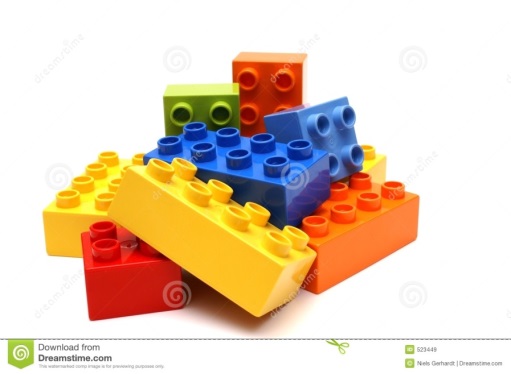 The Hunger Games is a riveting and educational book because it is full of action and suspense, has believable characters, and is related to subjects like civics.Kilmer Middle School is a nurturing environment because teachers and counselors care about the well-being of students, students can receive a top notch education, and students have access to quality extracurricular activities.Schools should not serve soda at lunch because poor nutrition and high sugar content contributes to lack of motivation and lack of focus.